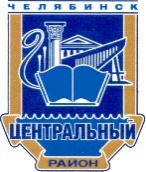 СОВЕТ ДЕПУТАТОВ ЦЕНТРАЛЬНОГО РАЙОНАРЕШЕНИЕот  24.03.2022                                                                                                                 №18/7                                                                                                                                     О внесении изменения в решение Совета депутатов Центрального района от 29.12.2020 №12/1 «Об утверждении Положения о реализации Закона Челябинской области «О некоторых вопросах правового регулирования отношений, связанных с инициативными проектами, выдвигаемыми для получения финансовой поддержки за счёт межбюджетных трансфертов из областного бюджета» на территории Центрального района города Челябинска» В соответствии с Федеральным законом от 06 октября 2003 года №131-ФЗ «Об общих принципах организации местного самоуправления в Российской Федерации», Законом Челябинской области от 22 декабря 2020 года № 288-ЗО «О некоторых вопросах правового регулирования отношений, связанных с инициативными проектами, выдвигаемыми для получения финансовой поддержки за счет межбюджетных трансфертов из областного бюджета», Уставом Центрального района города ЧелябинскаСовет депутатов Центрального района Р е ш а е т:    1. Внести изменение в решение Совета депутатов Центрального района от 29.12.2020 № 12/1 «Об утверждении Положения о реализации Закона Челябинской области «О некоторых вопросах правового регулирования отношений, связанных с инициативными проектами, выдвигаемыми для получения финансовой поддержки за счёт межбюджетных трансфертов из областного бюджета» на территории Центрального района города Челябинска», изложив его приложение в новой редакции (приложение к настоящему решению).2. Признать утратившим силу решение Совета депутатов Центрального района от 28.10.2021 № 16/9 «О внесении изменения в решение Совета депутатов Центрального района от 29.12.2020 №12/1 «Об утверждении Положения о реализации Закона Челябинской области «О некоторых вопросах правового регулирования отношений, связанных с инициативными проектами, выдвигаемыми для получения финансовой поддержки за счёт межбюджетных трансфертов из областного бюджета» на территории Центрального района города Челябинска».3. Внести настоящее решение в раздел 1 «Участие граждан в самоуправлении» нормативной правовой базы местного самоуправления Центрального района.               4. Ответственность за исполнение настоящего решения возложить на председателя Совета депутатов Центрального района А.Е. Вышегородцева и главу Центрального района В.А. Ереклинцева.5. Контроль исполнения настоящего решения поручить председателю постоянной комиссии по местному самоуправлению Совета депутатов Центрального района Я.А. Ермошкину.6. Настоящее решение вступает в силу со дня его официального обнародования.Председатель Совета депутатов Центрального района                                                                               А.Е. ВышегородцевГлава Центрального района                                                                         В.А. ЕреклинцевПриложение к решению Совета депутатов Центрального районаот 24.03.2022 № 18/7 Приложение к решению Совета депутатов Центрального районаот 29.12.2020 № 12/1Положениео реализации Закона Челябинской области 
«О некоторых вопросах правового регулирования отношений, связанных 
с инициативными проектами, выдвигаемыми для получения финансовой поддержки за счет межбюджетных трансфертов из областного бюджета» 
на территории Центрального  района города Челябинска1. Положение о реализации Закона Челябинской области «О некоторых вопросах правового регулирования отношений, связанных с инициативными проектами, выдвигаемыми для получения финансовой поддержки за счет межбюджетных трансфертов из областного бюджета» (далее - Положение) на территории Центрального района города Челябинска (далее – Центральный район) определяет порядок рассмотрения администрацией Центрального района города Челябинска (далее — администрация района) инициативных проектов, выдвигаемых для получения финансовой поддержки за счет межбюджетных трансфертов из областного бюджета, в целях реализации Закона Челябинской области от 22 декабря 2020 года №288-ЗО «О некоторых вопросах правового регулирования отношений, связанных с инициативными проектами, выдвигаемыми для получения финансовой поддержки за счет межбюджетных трансфертов из областного бюджета» (далее – Закон Челябинской области).2. Понятия и термины, используемые в Положении, применяются в значениях, определенных статьёй 26.1 Федерального закона от 06 октября 2003 года № 131-ФЗ «Об общих принципах организации местного самоуправления в Российской Федерации» (далее – Федеральный закон № 131-ФЗ), Законом Челябинской области.Инициатором проекта вправе выступить:1) инициативная группа численностью не менее десяти граждан, достигших шестнадцатилетнего возраста и проживающих на территории Центрального района; 2) органы территориального общественного самоуправления Центрального района (далее - ТОС);3) индивидуальный предприниматель, зарегистрированный в установленном законодательством порядке, осуществляющий деятельность на территории Центрального района;4) юридическое лицо, зарегистрированное в установленном законодательством порядке, осуществляющее деятельность на территории Центрального района.3. Реализация инициативных проектов в Центральном районе осуществляется в границах Центрального района, в пределах следующих территорий проживания граждан, в соответствии с требованиями законодательства Российской Федерации 
(в том числе градостроительного и земельного):1) в границах территорий ТОС;2) группы жилых домов;3) квартала;4) жилого микрорайона;5) иных территорий в границах Центрального района.4. В целях определения части территории Центрального района, на которой могут реализовываться инициативные проекты, инициатор проекта (представитель инициатора) до его выдвижения направляет в администрацию Центрального района города Челябинска заявление об определении части территории Центрального района, на которой планируется реализация инициативного проекта. Заявление с приложением описания границ предполагаемой части территории, на которой планируется реализовывать инициативный проект, не позднее трех рабочих дней со дня регистрации, направляется администрацией района в уполномоченный орган Администрации города Челябинска, осуществляющий функции по разработке и реализации муниципальной политики в сферах управления, владения, пользования и распоряжения имуществом, находящимся в собственности города Челябинска, в том числе земельными и лесными участками, находящимися в государственной собственности (до разграничения государственной собственности на землю) и собственности города Челябинска для рассмотрения вопроса об определении части территории, на которой может быть реализован инициативный проект.        Порядок определения части территории Центрального района, на которой могут реализовываться инициативные проекты, устанавливается решением Совета депутатов Центрального района.5. Инициативный проект до его внесения в администрацию района подлежит рассмотрению на собрании или конференции граждан, в том числе на собрании или конференции граждан по вопросам осуществления территориального общественного самоуправления, в целях обсуждения инициативного проекта, определения его соответствия интересам жителей Центрального района или его части, целесообразности реализации инициативного проекта, а также принятия собранием, конференцией решения о поддержке инициативных проектов.6. Возможно рассмотрение нескольких инициативных проектов на одном собрании, на одной конференции граждан.7. Порядок назначения и проведения собраний и конференций граждан в целях рассмотрения и обсуждения вопросов внесения инициативных проектов определяется решением Совета депутатов Центрального района города Челябинска.       Порядок назначения и проведения собрания граждан в целях осуществления территориального общественного самоуправления определяется уставом территориального общественного самоуправления.8. Инициативные проекты вносятся в администрацию района в период, установленный Законом Челябинской области.9. Внесение инициативного проекта осуществляется инициатором проекта путем направления в администрацию района письма на имя главы Центрального района с приложением инициативного проекта, документов и материалов, входящих в состав проекта.При внесении инициативного проекта в администрацию района к проекту прилагаются:правовой акт Администрации города Челябинска об определении части территории Центрального района, на которой планируется реализовать инициативный проект;протокол собрания или конференции граждан о поддержке инициативного проекта (с приложением подписных листов, протокола об итогах сбора подписей в случае проведения собрания или конференции граждан заочным способом в порядке, установленном решением Совета депутатов Центрального района), в том числе собрания или конференции граждан по вопросам осуществления ТОС, видеозапись собрания или конференции граждан, в том числе собрания или конференции граждан по вопросам осуществления ТОС (при наличии);документы, подтверждающие право инициатора проекта выступить 
с инициативой о внесении проекта в соответствии с пунктом 2 Положения;документы, подтверждающие полномочия представителя инициатора проекта, оформленные в порядке, установленном законодательством Российской Федерации (в случае обращения в администрацию района представителя инициатора проекта).В случае внесения инициативного проекта представителем инициативной группы прилагается копия протокола заседания инициативной группы.В протоколе заседания инициативной группы указываются следующие сведения:- решение о создании инициативной группы и количество членов инициативной группы;- фамилия, имя, отчество, дата рождения, адрес места регистрации каждого члена инициативной группы;- фамилия, имя, отчество уполномоченного представителя, избранного из состава инициативной группы, с правом подписания и подачи заявления о внесении инициативного проекта от имени инициативной группы, внесения инициативных платежей, а также получения денежных средств в случае возврата инициативных платежей в установленном порядке, подачи заявки на проведение электронного голосования, представления и получения иных документов, связанных с реализацией соответствующего инициативного проекта;гарантийное письмо, подписанное инициатором проекта (представителем инициатора), содержащее обязательства по обеспечению внесения инициативных платежей и (или) добровольному имущественному участию и (или) трудовому участию в реализации инициативного проекта (при условии, если инициативный проект содержит сведения о планируемом финансовом, имущественном и (или) трудовом участии заинтересованных лиц в реализации данного проекта 
в соответствии пунктом 6 статьи 1 Закона Челябинской области);согласие на обработку персональных данных инициатора проекта, представителя инициатора проекта (в случае внесения проекта инициативной группой, согласие на обработку персональных данных представляют все участники инициативной группы) (приложение к Положению). Документы и материалы, перечисленные в настоящем пункте, представляются инициатором (представителем инициатора) в администрацию района на бумажном носителе, usb-флеш-накопителе (при наличии), а также направляются на адрес электронной почты администрации района (admcentr@cheladmin.ru). 10. Информация о внесении инициативного проекта в администрацию района подлежит обнародованию и размещению на официальном сайте администрации района (www.centradm.ru) в информационно-телекоммуникационной сети «Интернет» в течение трех рабочих дней со дня внесения инициативного проекта в администрацию района и должна содержать сведения, указанные в статье 1 Закона Челябинской области, а также сведения об инициаторе проекта.Одновременно граждане информируются о возможности представления в администрацию района своих замечаний и предложений по инициативному проекту с указанием срока их представления, который не может составлять менее пяти рабочих дней.Замечания и предложения вправе направлять жители Центрального района, достигшие шестнадцатилетнего возраста.11. Организацию работы по рассмотрению инициативных проектов, обнародованию и размещению на официальном сайте администрации района в информационно-телекоммуникационной сети «Интернет» инициативных проектов, иной информации, связанной с их внесением, рассмотрением и реализацией, предусмотренной Положением, а также по организационно-техническому обеспечению осуществляет уполномоченный орган администрации района –  определяемый правовым актом администрации района.12. Поступившее в администрацию района письмо о внесении инициативного проекта с приложенными к нему документами и материалами в день его поступления направляется в уполномоченный орган администрации района (далее — уполномоченный орган), в адрес структурных подразделений администрации района по направлению деятельности (далее – отделы по направлению деятельности).13. Отдел по направлению деятельности осуществляет подготовку и направление в адрес уполномоченного органа заключения о правомерности, целесообразности реализации соответствующего инициативного проекта, а также о возможности допуска проекта к конкурсному отбору (в случае, предусмотренном пунктом 15 Положения).14. Подготовка и направление заключения осуществляется по каждому инициативному проекту в срок не позднее 7 рабочих дней со дня поступления инициативного проекта в отдел по направлению деятельности.15. На основе заключений отделов по направлению деятельности, уполномоченный орган готовит проект одного из следующих решений администрации района по основаниям, предусмотренным Законом Челябинской области:1) о допуске к конкурсному отбору инициативных проектов, в отношении которых отсутствуют основания для отказа в их поддержке, предусмотренные пунктами 1) - 3) и 5) части 1 статьи 7 Закона Челябинской области, и информирует об этом инициатора;2) об отказе в поддержке инициативного проекта и возврате его инициаторам проекта при наличии оснований отказа, предусмотренных пунктами 1) - 3) и 5) части 1 статьи 7 Закона Челябинской области.Решение, предусмотренное подпунктом 1) настоящего пункта, принимается в форме распоряжения администрации района. Инициативные проекты, внесенные в администрацию района, в отношении которых принято решение о допуске к конкурсному отбору, не позднее 2 рабочих дней передаются в Администрацию города для организации проведения конкурсного отбора. Уполномоченный орган информирует об этом инициатора проекта путем направления соответствующего уведомления. В случае принятия решения, предусмотренного подпунктом 2) настоящего пункта, уполномоченный орган в течение трех рабочих дней со дня принятия решения направляет инициатору проекта уведомление, содержащее мотивированный отказ.16. Рассмотрение муниципальной конкурсной комиссией инициативных проектов, допущенных к конкурсному отбору, принятие решений Администрацией города Челябинска по результатам конкурсного отбора осуществляется в порядке, установленном Законом Челябинской области.17. В случае допуска инициативного проекта к конкурсному отбору инициатор проекта может инициировать проведение электронного голосования граждан в информационно-телекоммуникационной сети «Интернет» в соответствии 
с порядком, установленным правовым актом Администрации города Челябинска.18. Инициатор проекта (представитель инициатора), представивший сведения 
о планируемом финансовом, имущественном и (или) трудовом участии заинтересованных лиц в реализации инициативного проекта в соответствии с пунктом 6 статьи 1 Закона Челябинской области, вносит инициативные платежи в  бюджет Центрального района  и (или) заключает соответствующие договоры в целях осуществления имущественного и (или) трудового участия в течение 15 рабочих дней со дня принятия Администрацией города Челябинска решения о поддержке инициативного проекта, предусмотренного  пунктом 1 статьи 6 Закона Челябинской области.19. Инициаторы проекта, другие граждане, проживающие на территории Центрального района, уполномоченные собранием или конференцией граждан, 
а также иные лица, определяемые законодательством Российской Федерации, вправе осуществлять общественный контроль за реализацией инициативного проекта 
в формах, не противоречащих законодательству Российской Федерации.20. Информация о рассмотрении инициативного проекта, о ходе реализации инициативного проекта в соответствии с полномочиями администрации района, 
в том числе об использовании денежных средств, об имущественном и (или) трудовом участии заинтересованных в его реализации лиц, подлежит  обнародованию и размещению на официальном сайте администрации района 
в информационно-телекоммуникационной сети «Интернет».Отчет об итогах реализации инициативного проекта в соответствии
с полномочиями администрации района подлежит обнародованию 
и размещению на официальном сайте администрации района в информационно-телекоммуникационной сети «Интернет» в течение 30 календарных дней со дня завершения реализации инициативного проекта.21. В случае, если инициативный проект не был реализован либо в случае наличия остатка инициативных платежей по итогам реализации инициативного проекта, не использованных в целях реализации инициативного проекта, инициативные платежи подлежат возврату инициатору проекта (представителю инициатора проекта), осуществившему их перечисление в бюджет Центрального района, в порядке, установленном решением Совета депутатов Центрального района.Председатель Совета депутатовЦентрального района 	                 	      	                                    А.Е. ВышегородцевГлава Центрального района                                                                       В.А. ЕреклинцевПРИЛОЖЕНИЕ к Положению (форма)Согласие на обработку персональных данныхЯ, _______________________________________________,  ________года рождения,(фамилия, имя, отчество)зарегистрированный (ая) по адресу:________________________________________________________________________________________________________________,серия______________№____________выдан__________________________________                                                        ( документа, удостоверяющего личность)                                                                    (дата)_________________________________________________________, _____________,                                                          (орган, выдавший документ, удостоверяющий личность)                (дата)в соответствии со статьей 9 Федерального закона от 27 июля 2006 года № 152-ФЗ                          «О персональных данных» настоящим даю свое согласие на обработку моих персональных данных администрацией Центрального района, находящейся по адресу: 454091, г. Челябинск, ул. Коммуны, д.89.Обработка персональных данных осуществляется операторами персональных данных в целях рассмотрения представленного мною инициативного проекта, выдвигаемого для получения финансовой поддержки за счет межбюджетных трансфертов из бюджета Челябинской области на соответствующий финансовый год, для реализации инициативных проектов, а также в целях хранения данных о реализации инициативного проекта на электронных носителях.Настоящее согласие предоставляется мной на осуществление действий в отношении моих персональных данных, которые необходимы для достижения указанных выше целей, включая (без ограничения) сбор, систематизацию, накопление, хранение, уточнение (обновление, изменение), использование, передачу третьим лицам для осуществления действий по обмену информацией, обезличивание, блокирование персональных данных, а также осуществление любых иных действий, предусмотренных действующим законодательством Российской Федерации.Перечень моих персональных данных, на обработку которых я даю согласие:1) фамилия, имя, отчество (при наличии);2) дата рождения;3) адрес регистрации по месту жительства или по месту пребывания, номер телефона, адрес электронной почты;4) данные документа, удостоверяющего личность.Также выражаю согласие на опубликование и размещение на официальном сайте администрации района в информационно-телекоммуникационной сети "Интернет" сведений обо мне как об инициаторе проекта.Настоящее согласие действует до достижения целей обработки или до даты отзыва данного согласия.______________________________________________/___________________________                                                  (фамилия, имя, отчество)                                                                                 (подпись)_________________________________________________________________________ Председатель Совета депутатовЦентрального района 	                 	      	                                   А.Е. ВышегородцевГлава Центрального района                                                                      В.А. Ереклинцев 